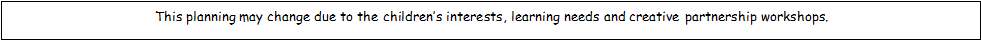 2nd-5th November 20218th-12th November 202115th-19th November 202122nd-26th November 202129th Nov-3rd December 20216th-10th December 202113th-17th December 2021PhonicsRead Write IncRead Write IncDaily Handwriting PractiseRead Write Inc Daily Handwriting PractiseRead Write IncDaily Handwriting PractiseRead Write IncDaily Handwriting PractiseRead Write Inc Daily Handwriting PractiseRead Write IncDaily Handwriting PractiseRead Write IncDaily Handwriting PractiseMathsAddition and SubtractionAddition and SubtractionAddition and SubtractionAddition and SubtractionAddition and SubtractionAddition and SubtractionConsolidationEnglish Book StudyPredictionSPAG/Punctuation.Book study SPAG/SuffixesBook Review/Character descriptionInstructionsRiddlesBook StudyPast tense/RecountAssessmentScienceEveryday MaterialsWhat makes the loudest sound?Children identify and name everyday materials then put them in a shaker to see which makes the loudest sound, relating this to their properties. ‘HumansWhat are our senses?Children will learn humans are a type of animal, known as a mammal. They name body parts and recognise common structures between humans and other animals. They learn about the senses, the body parts associated with each sense and their role in keeping us safe.HumansWhat can our hands do?Children use their hands to do a series of activities that help them discover what they can do with their sense of touch.HumansWhy do we have two eyes?HumansHow are humans similar to other animals?HumansHow do humans change as they grow older?Assessment/POP TaskGeographyWhat is Geography?MapsLocation/Positional LanguageContinents and OceansFour Countries of the UKWoodlands. Hedgerows and Meadows.AssessmentPSHEGlad Monster, Sad Monster by Ed Amberley and Anne Miranda linked to feelings and emotions: Start by discussing what feelings and emotions do they know and what are feelings and emotions? Record these. Share the story with the class and talk at different stages about what feelings and emotions are happening and why they think they are happening. Draw their favourite monsterFrom the story and explain what their monster is feeling and why.MA: Once drawn their monster discuss what makes them happy, sad etcGlad Monster, Sad Monster by Ed Amberley and Anne Miranda linked to feelings and emotions: Carry on from previous lesson talking about feelings. Ask how everyone is feeling today and do they know why they are feeling that way? Recap the feelings from the story, re-read the story to the class. Think about other feelings such as: scared, angry. Shy etc. What makes them scared, angry or shy? What could you do to overcome these feelings? Use mirrors and look at facial expressions or go round the group and allow each child to make a facial expression and the class have to work out which feeling they are demonstrating. Glad Monster, Sad Monster by Ed Amberley and Anne Miranda linked to feelings and emotions: Create their own paper plate feeling monster. This can also be used as a listen activity: Give your monster ___arms. Give your monster ____ (number) ____ (coloured) legs.Give your monster ____ (eyes). Give your monster (describe) hair. The Memory TreeShare the story with the class. Make sure children understand that the fox has died, explore the other animals’ feelings when they sat in silence for a very long time. Discuss emotions of grief – sad, angry, shocked, lonely (refer to examples of similar feelings which the children can relate to – lost or broken possession, speical person going away)when you are sad, where do you feel it in your body? Extension: Develop the emotional language of grief (frustration, anxiety, feelings of helpless/numb etc). Use the vocabulary sheet to support this. Where in your body do you feel these emotions? draw outline of body and label. The Memory TreeIn groups give pupils pictures and / or text from the book referring to the animals remembering fox. Choose one animal's memory of Fox and draw a picture of it. Extension: Complete the table to show the animals’ memories of Fox, a feeling this relates to and create a simple symbol to represent  it (e.g. owl – leaf shape).The Memory TreeAsk the questions, “when they remembering Fox, do the animals still feel grief?” “How do memories of Fox help the animals?”Encourage discussions about how memories make us feel -thinking back to a happy, fun or exciting time; remembering someone’s kindness / love; understanding that memories can be kept forever but not recreated. Extension: Develop the understanding that memories are a way for the animals to maintain their relationship with fox. What do we know about Fox?The Memory TreeCreate a speical memory box by decorating a box, packet or tb then filling it with speical pictures, messages and items to remember Fox.Draw pictures based on the animals’ special memories of Fox, paint pictures of Fox, collect leaves or grasses to remember the fun Fox had with his friends. HistoryFamily treesHow does life change over time?Know and understand the history of these islands as a coherent, chronological narrative, from the earliest times to the present day: how people’s lives have shaped this nation and how Britain has influenced and been influenced by the wider world.Family treesHow does life change over time?Know and understand the history of these islands as a coherent, chronological narrative, from the earliest times to the present day: how people’s lives have shaped this nation and how Britain has influenced and been influenced by the wider world.R.E. The NativityThe NativityThe NativityThe NativityThe NativityThe NativityAssessmentArtLets MixRead the book Mix it up.Mix itThe colour wheelSame or differentLearn about the work of a range of artists, craft makers and designers, describing the differences and similarities between different practices and disciplines, and making links to their own work.Colour carouselRecap on what the children have learned so far about colour and colour mixing. Set out the classroom with the suggested practical resources for carrying out the activities in the Colour mixing instructions and explain what the children need to do.Colour ChallengeChristmas Cards/DecorationsP.E.NUFC/Commando JoesNUFC/Commando JoesNUFC /Commando JoesNUFC/Commando JoesNUFC/Commando JoesNUFC/Commando JoesNUFC/Commando Joes